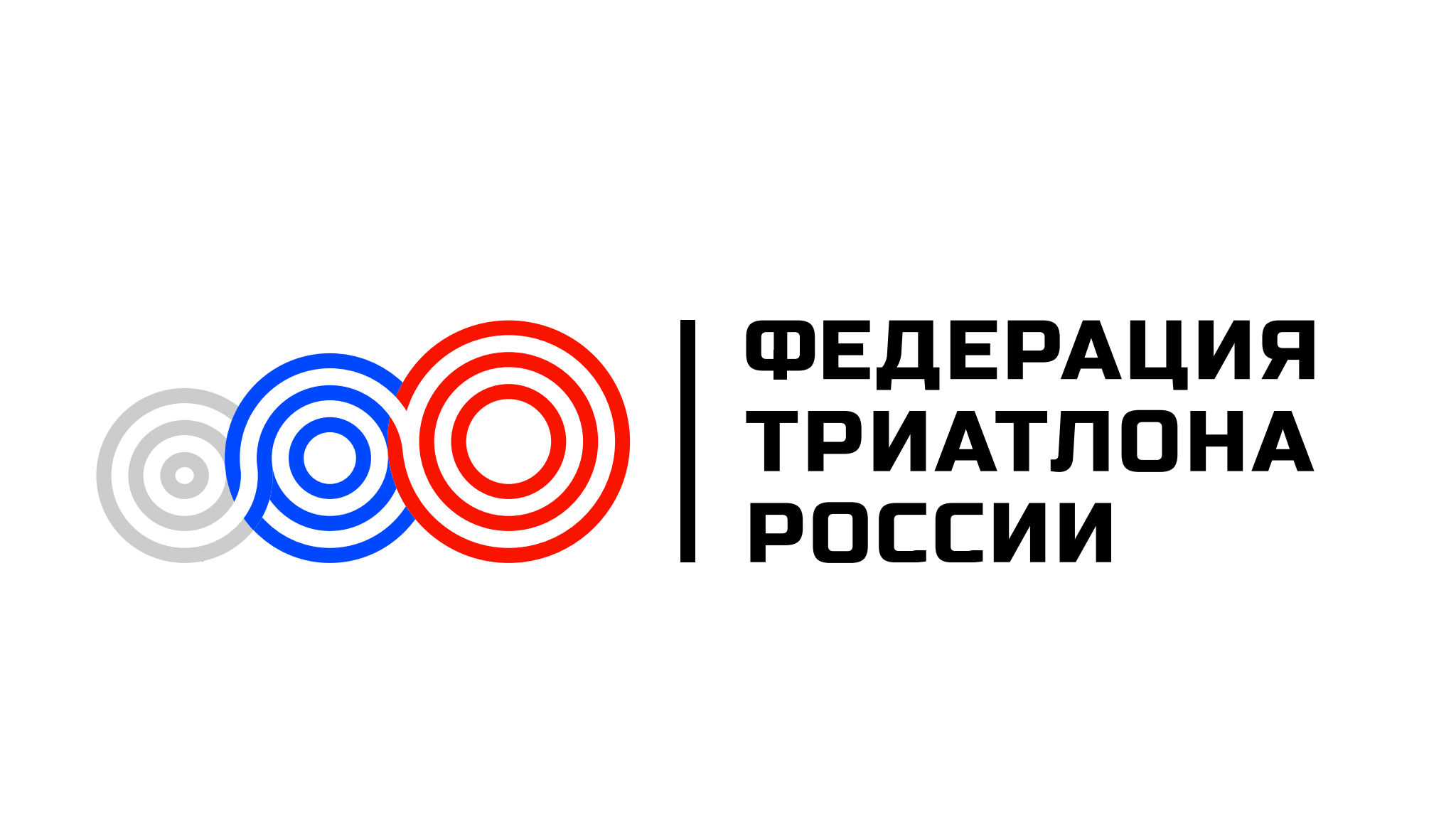 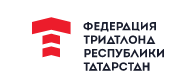 Регламент проведения Финала Кубка России, всероссийских соревнований (юниоры, юниорки 16-19 лет, юноши, девушки 15-17 и 13-14 лет) по дуатлону - спринт.IX этап «Детской лиги» по триатлону.Время и место проведенияСоревнования проводятся 1-3 октября 2021 года, Республика Татарстан, г. Казань.Федеральная трасса М7, 817 км, Автодром «Казань-Ринг Каньон».День приезда участников 1 октября 2021 г.РуководствоМинистерство спорта Российской Федерации;Министерство спорта Республики Татарстан;Федерация триатлона России;Федерация триатлона Республики Татарстан;Непосредственное проведение соревнований возлагается на региональную общественную организацию «Федерация триатлона Республики Татарстан» и главную судейскую коллегию.Состав ГСК согласован с Федераций триатлона России.Требования к участникам и условия допускаРегистрация для участия в соревнованиях до 30 сентября 2021 года на сайте организаторов по ссылке: https://orgeo.ru/event/info/18361 . Участники не прошедшие регистрацию на сайте, могут быть допущены по решению ГСК с уплатой штрафа (100% уплаты стартового взноса).В соревнованиях принимают участие спортсмены спортивных сборных команд субъектов Российской Федерации. Заявки на участие по установленной форме подписанные руководителем исполнительной власти субъекта РФ в области физической культуры и спорта, врачом, и иные необходимые документы представляются в комиссию по допуску к соревнованиям в день приезда.К заявке (https://www.rustriathlon.ru/documents/main) прилагаются следующие документы на каждого спортсмена:- паспорт гражданина Российской Федерации;- зачетная классификационная книжка;- полис обязательного медицинского страхования;- оригинал договора о страховании жизни и здоровья от несчастных случаев;- индивидуальная карта спортсмена (лицензия ФТР);- сертификат РУСАДА о прохождении он-лайн обучения;- согласие на обработку личных данных.Участие в спортивных соревнованиях осуществляется только при наличии сертификата РУСАДА о прохождении он-лайн обучения: https://newrusada.triagonal.net/online/Спортсмены-любители и участники Детской лиги при регистрации предоставляют полис страхования от несчастных случаев, медицинскую справку о допуске к соревнованиям по триатлону, а также заполняют Расписку участника соревнований.Категории участников и дистанцииСоревнования проводятся в соответствии с правилами вида спорта «триатлон» утвержденными Минспортом России. Соревнования личные. Допуск участников соревнований осуществляется согласно Положению о межрегиональных и всероссийских официальных спортивных соревнованиях по триатлону на 2021 год. Протесты подаются в течение 30 минут в установленной форме после оглашения предварительных результатов, с приложением 3000 рублей и в соответствии с правилами соревнований.5. Расписание соревнований1 октября, пятница – день приезда14.00 - 17.30 – работа комиссии по допуску;17.00 - 18.00 – официальная тренировка, просмотр трассы;18.00 – брифинг с представителями команд;18.40 – брифинг со спортсменами;19.30 – выдача стартовых пакетов.2 октября, суббота – индивидуальные соревнования8:00 - 8:45 – открыта транзитная зона ВС (юноши, девушки 13-14, 15-17 лет);8:50 – старт;9:40 - 10.20 – открыта транзитная зона для мужчин, женщин, юниоры, юниорки 16-19 лет, любители (возрастные группы);10:30 – торжественное открытие, награждение, сцена;10:50 – старт мужчины, юниоры;12:00 – старт женщин, юниорки, любители;12:50 - 13.30 – открыта транзитная зона для девочек и мальчиков 9-10, 11-12 лет;13:40 – старт;15:00 – награждение сцена3 октября, воскресенье – день отъезда.На совещании с представителями команд, возможно внесение изменений в расписание.6. НаграждениеПобедители и призеры этапа Кубка России и всероссийских соревнований награждаются медалями и дипломами Федерации триатлона России. Тренеры спортсменов-победителей награждаются дипломами Федерации триатлона России.7. ФинансированиеРасходы по участию в соревнованиях (проезд, питание, проживание, заявочный взнос) несут командирующие организации или сами участники.Заявочный взнос:Любители индивидуально				 	500 рублей.Мужчины, женщины, юниоры и юниорки 16-19 лет		500 рублей.Юноши, девушки 13-14 и 15-17 лет				400 рублей.8. Контакты организаторовДиректор соревнований: Яковлев Александр Валерьевич,тел. +7 960 302 8665 (вопросы организации соревнований).Трансфер для участников Кубка России (автобус 46 мест).1 октября: Отъезд в 13:30 от Цент. стадиона г. Казани, ул. Ташаяк, 2а, парковка.Отъезд в 20.00 от автодрома «Казань Ринг».2 октября: Отъезд в 07:00 от Цент. стадиона г. Казани, ул. Ташаяк, 2а, парковка.Отъезд в 15.00 от автодрома «Казань Ринг».Размещение и питание участников соревнований в гостиницах г. Казани производится самостоятельно. Кафе на автодроме «Казань Ринг», тел: 8-917-249-63-49 ЮлияРекомендуемые гостиницы:«Волга» г. Казань, ул. Саид-Галеева, д. 1, + 7 (843) 292-14-69Хостел "Ташаяк-Отель" +7(960)055-53-00, Центральный стадионГостевой комплекс "Дубай", тел: 8-960-048-54-66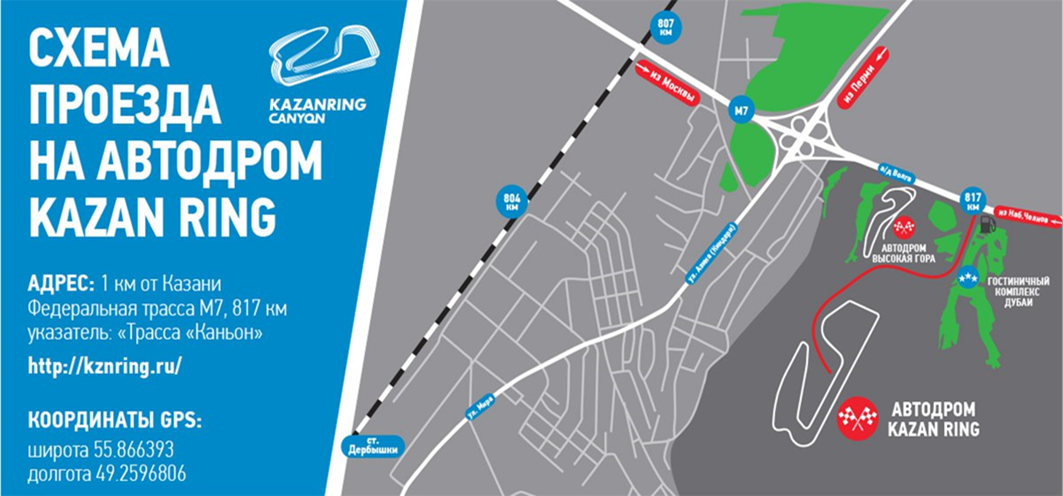 Участники и возрастные группыДистанцииДистанцииДистанцииУчастники и возрастные группыБегВелогонкаБегКубок РоссииКубок РоссииКубок РоссииКубок РоссииМужчины, женщины5 км20 км2,5 кмВсероссийские соревнования (Кубок ФТР)Всероссийские соревнования (Кубок ФТР)Всероссийские соревнования (Кубок ФТР)Всероссийские соревнования (Кубок ФТР)Юниоры, юниорки 16-19 лет (2002-2005 гг.р.)5 км20 км2,5 кмЮноши и девушки 15-17 лет (2004-2006 гг.р.)2 км8 км1 кмЮноши и девушки 13-14 лет (2007-2008 гг.р.)2 км8 км1 кмДетская лигаДетская лигаДетская лигаДетская лигаМальчики и девочки 11-12, 9-10 лет1 км5 км1 кмСпортсмены-любителиСпортсмены-любителиСпортсмены-любителиСпортсмены-любителиМужчины и женщины:20-29, 30-39, 40-49, 50-59, 60 лет и старше.5 км20 км2,5 км